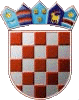            REPUBLIKA HRVATSKA   KRAPINSKO-ZAGORSKA ŽUPANIJA        OPĆINA STUBIČKE TOPLICE                OPĆINSKO VIJEĆE KLASA: 400-01/24-01/07URBROJ:2140-27-2-24-2Stubičke Toplice, 11.06.2024.Na temelju  članka 67. stavka 1. Zakona o komunalnom gospodarstvu (''Narodne novine'', broj 68/2018, 110/2018 i 32/20) i i članka 25. točka 3. Statuta Općine Stubičke Toplice (Službeni glasnik Krapinsko-zagorske županije br. 16/09, 09/13, 15/18 i 7/21) Općinsko vijeće Općine Stubičke Toplice na svojoj 27. sjednici, održanoj dana 11. lipnja 2024. godine donijelo je  PRVE IZMJENE PROGRAMA  GRAĐENJA KOMUNALNE INFRASTRUKTURE NA PODRUČJU OPĆINE STUBIČKE TOPLICEZA 2024. GODINUUVODNE ODREDBE	1.1. Ovom prvom izmjenom Programa građenja komunalne infrastrukture na području Općine Stubičke Toplice u 2024. godini (u daljnjem tekstu: Program) određuje se komunalna infrastruktura koja će se graditi u 2024. godini s procjenom pojedinih troškova po djelatnostima i iskaz financijskih sredstava potrebnih za ostvarivanje Programa s naznakom izvora financiranja.	1.2. Građenje komunalne infrastrukture u smislu Zakona o komunalnom gospodarstvu (''Narodne novine'', broj 68/2018, 110/18 i 32/20) obuhvaća slijedeće radnje i radove:rješavanje imovinskopravnih odnosa na zemljištu za građenje komunalne infrastruktureuklanjanje i/ili izmještanje postojećih građevina na zemljištu za građenje komunalne infrastrukture i radove na sanaciji tog zemljištapribavljanje projekata i druge dokumentacije potrebne za izdavanje dozvola i drugih akata za građenje i uporabu komunalne infrastrukturegrađenje komunalne infrastrukture u smislu zakona kojim se uređuje gradnja građevina1.3. I. izmjena Programa građenja komunalne infrastrukture sadrži iskaz financijskihsredstava potrebnih za realizaciju Programa (poglavlje 2.).	      Također sadrži procjenu troškova projektiranja, revizije, građenja, provedbe stručnog nadzora građenja, i provedbe vođenja projekata građenja komunalne infrastrukture s naznakom izvora njihova financiranja (poglavlje 3.).            Troškovi se iskazuju odvojeno za svaku građevinu i ukupno te se iskazuju odvojeno prema izvoru financiranja.SREDSTVA ZA OSTVARIVANJE PROGRAMA S NAZNAKOM IZVORA FINANCIRANJA Sredstva potrebna za ostvarivanje Programa osigurat će se iz sljedećih izvora:GRAĐENJE KOMUNALNE INFRASTRUKTURENa temelju predvidivih sredstava za ostvarivanje Programa, u nastavku se određuju poslovi i radovi na gradnji objekata i uređaja komunalne infrastrukture u 2024. godini po vrsti komunalne djelatnosti, s procjenom pojedinih troškova, kako slijedi:ZAVRŠNE ODREDBEI. izmjena Programa građenja objekata i uređaja komunalne infrastrukture napodručju Općine Stubičke Toplice za 2024. godinu objaviti će se u „Službenom glasniku Krapinsko – zagorske županije“.Predsjednik Općinskog vijećaOpćine Stubičke TopliceTomislav MlinarićDOSTAVITI:Upravni odjel Krapinsko-zagorske županije za poslove Županijske skupštine, radi objaveMinistarstvo prostornog uređenja, graditeljstva i državne imovine, Ulica Republike Austrije 20, Zagreb, radi nadzora zakonitostiArhiva, ovdjeIZVOR FINANCIRANJAKomunalna naknada10.000,00Komunalni doprinos20.000,00Sredstva iz Proračuna295.730,00Naknada za koncesiju-Vlastiti prihodi-Pomoći iz inozemstva i unutar općeg proračuna611.370,00Ostali prihodi za posebne namjene67.500,00Donacije-1. Građevine komunalne infrastrukture koje će se graditi radi uređenja neuređenih dijelova građevinskog područja1. Građevine komunalne infrastrukture koje će se graditi radi uređenja neuređenih dijelova građevinskog područja1. Građevine komunalne infrastrukture koje će se graditi radi uređenja neuređenih dijelova građevinskog područja1. Građevine komunalne infrastrukture koje će se graditi radi uređenja neuređenih dijelova građevinskog područja1. Građevine komunalne infrastrukture koje će se graditi radi uređenja neuređenih dijelova građevinskog područjaRED.BR.NERAZVRSTANE CESTEPLANIRANO UKUPNO (eura)I.IZMJENA(eura)IZVOR FINANCIRANJA1.1.Izgradnja nerazvrstane ceste „dio Strmečke prema groblju“ ,  NC SS-2500.000,0015.000,003,6Izgradnja500.000,000,00Projektna dokumentacija0,0015.000,001.2.Izgradnja kanala oborinske odvodnje15.000,0027.000,003NERAZVRSTANE CESTE UKUPNO515.000,0042.000,00RED.BR.NERAZVRSTANE CESTEPLANIRANO UKUPNO (eura)I.IZMJENA (eura)IZVOR FINANCIRANJA2.1.Asfaltiranje nerazvrstanih cesta82.500,0082.500,002,6,7 NC SS 055, ŽC2219-Senjić15.500,0018.000,002,6,7asfaltiranje15.000,0017.000,00nadzor500,001.000,00NC SS-042, Novosel-Klenkarov brijeg33.000,000,00asfaltiranje32.000,000,00nadzor1.000,000,00Dio NC ST1-073,Ulica Brezina II 34.000,0046.000,006,7asfaltiranje33.000,0044.000,00nadzor1.000,002.000,00NC SS-040, Habjanec-Šturlani-odvojak0,0018.500,002,6,7asfaltiranje0,0017.500,00nadzor0,001.000,002.2.Izgradnja nerazvrstane ceste u Obrtničkoj ulici0,008.100,002.3.Sanacija nestabilnog pokosa na lokaciji Sljemenski put3.000,003.000,003projektna dokumentacija3.000,003.000,00NERAZVRSTANE CESTE UKUPNO85.500,0093.600,00RED.BR.JAVNE ZELENE POVRŠINEPLANIRANO UKUPNO (eura)I.IZMJENA (eura)IZVOR FINANCIRANJA2.4.Rekonstrukcija dječjih igrališta 18.000,0035.000,003, 6Rekonstrukcija18.000,0035.000,002.5.Nabava žardinjera za cvijeće3.000,003.000,0032.6.Nabava i ugradnja koševa za smeće45.000,0036.000,003,6JAVNE ZELENE POVRŠINE UKUPNO66.000,0074.000,00RED.BR.JAVNA RASVJETAPLANIRANO UKUPNO (eura)I.IZMJENA (eura)IZVOR FINANCIRANJA2.7.Modernizacija javne rasvjete naselja Stubičke Toplice - centar110.000,00210.000,003,6Izgradnja105.500,00204.000,00Nadzor4.500,006.000,002.8.Izgradnja javne rasvjete12.000,0035.000,001,2Ulica Antuna Mihanovića kbr. 32 do Zagorska ulica kbr. 117.200,0010.000,00Ulica zagorskih brigada od kbr. 21 do kbr. 572.000,005.100,00Sljemenski put od kbr. 30 do kbr. 352.800,006.800,00Strmec Stubički od kbr. 69 G do 69 S0,009.500,00Strmec Stubički kod kbr. 1100,00700,00Strmec Stubički kod kbr. 84 A0,00700,00Pila prema kbr. 6 A0,002.200,00JAVNA RASVJETA UKUPNO122.000,00245.000,00RED.BR.JAVNA PARKIRALIŠTAPLANIRANO UKUPNO (eura)I.IZMJENA (eura)IZVOR FINANCIRANJA2.9.Izgradnja parkirališta i trga u centru25.000,0035.000,006,3Projektna dokumentacija25.000,0035.000,002.10.Izgradnja parkirališta kod Parka Maksimilijana Vrhovca15.000,0015.000,003Projektna dokumentacija15.000,0015.000,00JAVNA PARKIRALIŠTA UKUPNO40.000,0050.000,002.Građevine komunalne infrastrukture koje će se graditi u uređenim dijelovima građevinskog područja ukupno313.500,00462.600,003.Građevine komunalne infrastrukture koje će se graditi izvan građevinskog područja3.Građevine komunalne infrastrukture koje će se graditi izvan građevinskog područja3.Građevine komunalne infrastrukture koje će se graditi izvan građevinskog područja3.Građevine komunalne infrastrukture koje će se graditi izvan građevinskog područja3.Građevine komunalne infrastrukture koje će se graditi izvan građevinskog područjaRED.BR.JAVNA PARKIRALIŠTAPLANIRANO UKUPNO (eura)I.IZMJENA (eura)IZVOR FINANCIRANJA3.1.Rekonstrukcija prometnog terminala Pila – Park vozača500.000,00500.000,006Izgradnja488.000,00488.000,00Nadzor10.000,0010.000,00Projektna dokumentacija2.000,002.000,00JAVNA PARKIRALIŠTA UKUPNO 500.000,00500.000,003. Građevine komunalne infrastrukture koje će se graditi izvan građevinskog područja ukupno500.000,00500.000,00REKAPITULACIJAREKAPITULACIJAREKAPITULACIJA1.Građevine komunalne infrastrukture koje će se graditi radi uređenja neuređenih dijelova građevinskog područja42.000,002.Građevine komunalne infrastrukture koje će se graditi u uređenim dijelovima građevinskog područja462.600,003.Građevine komunalne infrastrukture koje će se graditi izvan građevinskog područja500.000,00